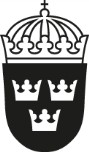 Σουηδικός Κώδικας ΝόμωνΔιάταγμα για την τροποποίηση του διατάγματος περί παρασιτοκτόνων (2014:425)Εκδόθηκε στις 24 Μαρτίου 2021Αναφορικά με το διάταγμα περί παρασιτοκτόνων (2014:425), η κυβέρνηση ορίζειότι το τρέχον κεφάλαιο 3 άρθρο 11α ορίζεται ως κεφάλαιο 3 άρθρο 11β·ότι το κεφάλαιο 1 άρθρο 1 και το κεφάλαιο 2 άρθρα 11, 12, 14, 20, 25, 37 έως 39 και 40 έως 43 διατυπώνονται ως εξής·ότι ο τίτλος ακριβώς πριν από το κεφάλαιο 3 άρθρο 11 διατυπώνεται ως εξής: «Απαιτήσεις γνώσης και κατάρτιση για τη χρήση βιοκτόνων»·ότι εννέα νέα τμήματα, κεφάλαιο 2 άρθρα 37α, 38α, 40α, 41α και 43α και κεφάλαιο 3 άρθρα 11α, 13α, 14α και 18α εισάγονται και διατυπώνονται όπως ορίζεται παρακάτω.Κεφάλαιο 1Άρθρο 1 Ο παρών κανονισμός περιλαμβάνει διατάξεις για την έγκριση και τη χρήση γεωργικών φαρμάκων υπό μορφή φυτοπροστατευτικών προϊόντων ή βιοκτόνων. Το παρόν διάταγμα εκδίδεται δυνάμει των εξής:– Κεφάλαιο 14 άρθρο 8 του περιβαλλοντικού κώδικα όσον αφορά το κεφάλαιο 2 άρθρα 4, 8, 9, 17-19, 21 και 22,άρθρο 23 παράγραφοι 1 και 2, άρθρα 24, 26 και 27, άρθρο 28 παράγραφος 1, άρθρο 30, άρθρο 32 παράγραφος 1, άρθρα 33 έως 35α, άρθρα 36 παράγραφοι 1 και 2, άρθρα 37, 37α παράγραφος 1, 38 παράγραφοι 1 και 2, άρθρο 38α παράγραφος 1, άρθρα 39 έως 42, άρθρο 43 παράγραφος 1, άρθρο 43α παράγραφος 1, άρθρο 44 παράγραφος 1, άρθρο 47 παράγραφος 1, άρθρα 50 έως 52, άρθρο 53 παράγραφος 1, άρθρο 54, άρθρο 55 παράγραφος 1, άρθρο 56, άρθρο 57 παράγραφος 1, άρθρο 58 παράγραφοι 1 και 2, άρθρο 59 παράγραφος 1, άρθρα 60 έως 62 και άρθρο 63 παράγραφος 1, κεφάλαιο 3 άρθρο 1 παράγραφος 2, άρθρα 5, 7, 8, 11, 11β-13,14, 15 και 17, άρθρο 18 πρώτη παράγραφος και πρώτη περίοδος της δεύτερης παραγράφου, άρθρο 19 παράγραφος 1, άρθρο 20 παράγραφος 1 και άρθρο 21 πρώτη περίοδος της πρώτης και δεύτερης παραγράφου, καθώς και κεφάλαιο 4 άρθρα 1 έως 14, άρθρα 16 έως 27 και άρθρο 30 πρώτη περίοδος,κεφάλαιο 14 άρθρο 13 του περιβαλλοντικού κώδικα όσον αφορά το κεφάλαιο 2 άρθρα 5, 10, 29, 30, 45 και 46,κεφάλαιο 3 άρθρα 9 και 10 και κεφάλαιο 4 άρθρα 25, 28 και 29,κεφάλαιο 8 άρθρο 11 της πράξης διακυβέρνησης όσον αφορά το κεφάλαιο 2 άρθρα 14 και 25 και το κεφάλαιο 3,άρθρα 13α, 14α και 18α, καικεφάλαιο 8 άρθρο 7 της πράξης διακυβέρνησης όσον αφορά τις άλλες διατάξεις.SFS 2021:229Δημοσιεύθηκε25 Μαρτίου 20211Κεφάλαιο 2Άρθρο 11 Οι χρήστες φυτοπροστατευτικών προϊόντων λαμβάνουν κατάρτιση που τους παρέχει επαρκή γνώση των θεματικών πεδίων που παρατίθενται στο παράρτημα Ι της οδηγίας 2009/128/ΕΚ του Ευρωπαϊκού Κοινοβουλίου και του Συμβουλίου της 21ης Οκτωβρίου 2009 σχετικά με τον καθορισμό πλαισίου κοινοτικής δράσης με σκοπό την επίτευξη ορθολογικής χρήσης των γεωργικών φαρμάκων, στην αρχική της διατύπωση. Η κατάρτιση προσφέρεται από:1. το Σουηδικό Συμβούλιο Γεωργίας, όσον αφορά τη χρήσηστη γεωργία, τη δασοκομία, τη διαχείριση πάρκων ή τη φυτοκομία,σε τεμάχια γης για κτίρια κατοικιών,σε αυλές σχολείου και αυλές εγκαταστάσεων προσχολικής αγωγής,σε παιδικές χαρές όπου το κοινό έχει πρόσβαση,σε εγκαταστάσεις άθλησης και αναψυχής,κατά τις εργασίες σχεδιασμού και κατασκευής,σε οδικές περιοχές και αναχώματα,σε επιφάνειες με χαλίκι και άλλες εξαιρετικά διαπερατές επιφάνειες καισε επιφάνειες που καλύπτονται από άσφαλτο ή σκυρόδεμα ή άλλο σκληρυμένο υλικό,τον Οργανισμό Δημόσιας Υγείας της Σουηδίας, όσον αφορά τη χρήση εντός και στον περιβάλλοντα χώρο αποθηκών και λοιπών εγκαταστάσεων αποθήκευσης, καιτη Σουηδική Αρχή για το Εργασιακό Περιβάλλον, όσον αφορά λοιπές χρήσεις.Άρθρο 12 Η κατάρτιση σύμφωνα με το άρθρο 11 συνίσταται σε βασική και συμπληρωματική εκπαίδευση και ολοκληρώνεται με δοκιμασία επάρκειας. Η κατάρτιση διεξάγεται σύμφωνα με το πρόγραμμα σπουδών που αποφασίζει η κεντρική αρχή που παρέχει την κατάρτιση.Πριν από τη λήψη απόφασης σχετικά με το πρόγραμμα σπουδών, η αρχή συμβουλεύεται τον Οργανισμό Χημικών Προϊόντων της Σουηδίας και άλλες αρμόδιες αρχές.Άρθρο 14 Το Σουηδικό Συμβούλιο Γεωργίας, ο Οργανισμός Δημόσιας Υγείας της Σουηδίας, η Σουηδική Αρχή για το Εργασιακό Περιβάλλον και ο Οργανισμός Χημικών Προϊόντων της Σουηδίας δύνανται, στο πλαίσιο των αντίστοιχων αρμοδιοτήτων τους, να εκδώσουν κανονισμούς σύμφωνα με τους οποίους το διοικητικό συμβούλιο της κομητείας θα προσφέρει την κατάρτιση που αναφέρεται στα άρθρα 11 και 13 και σχετικά με τον τρόπο με τον οποίο το διοικητικό συμβούλιο της κομητείας θα διεξάγει την κατάρτιση.Άρθρο 20	Ζητήματα σχετικά με την άδεια χρήσης σύμφωνα με το άρθρο 18 ή το άρθρο 19 εξετάζονται από1. το Σουηδικό Συμβούλιο Γεωργίας, όσον αφορά τη χρήσηστη γεωργία, τη δασοκομία, τη διαχείριση πάρκων ή τη φυτοκομία,σε τεμάχια γης για κτίρια κατοικιών,σε αυλές σχολείου και αυλές εγκαταστάσεων προσχολικής αγωγής,σε παιδικές χαρές όπου το κοινό έχει πρόσβαση,σε εγκαταστάσεις άθλησης και αναψυχής,κατά τις εργασίες σχεδιασμού και κατασκευής,σε οδικές περιοχές και αναχώματα,σε επιφάνειες με χαλίκι και άλλες εξαιρετικά διαπερατές επιφάνειες, καισε επιφάνειες που καλύπτονται από άσφαλτο ή σκυρόδεμα ή άλλο σκληρυμένο υλικό,τον Οργανισμό Δημόσιας Υγείας της Σουηδίας, όσον αφορά τη χρήση εντός και στον περιβάλλοντα χώρο αποθηκών και λοιπών εγκαταστάσεων αποθήκευσης, καιτη Σουηδική Αρχή για το Εργασιακό Περιβάλλον, όσον αφορά λοιπές χρήσεις.Άρθρο 25 Το Σουηδικό Συμβούλιο Γεωργίας, ο Οργανισμός Δημόσιας Υγείας της Σουηδίας και η Σουηδική Αρχή για το Εργασιακό Περιβάλλον δύνανται, στο πλαίσιο των αντίστοιχων τομέων αρμοδιότητάς τους, να εκδώσουν κανονισμούς που προβλέπουν θέματα αδειοδότησης και χορήγησης απαλλαγών τα οποία, ενώ σύμφωνα με τα άρθρα 20 ή 24 πρέπει να εξετάζονται από την αρχή, αντ’ αυτού θα εξετάζονται από το διοικητικό συμβούλιο της κομητείας.SFS 2021:229Άρθρο 37	Δεν επιτρέπεται η χρήση φυτοπροστατευτικών προϊόντωνσε λιβάδια ή βοσκοτόπια που δεν είναι κατάλληλα για όργωμα, αλλά μπορούν να χρησιμοποιηθούν για θερισμό ή βόσκηση·σε αυλές σχολείου ή αυλές εγκαταστάσεων προσχολικής αγωγής και σε παιδικές χαρές στις οποίες έχει πρόσβαση το κοινό·σε πάρκα ή κήπους ή άλλες περιοχές οι οποίες προορίζονται κυρίως να είναι χώροι ψυχαγωγίας όπου έχει πρόσβαση το κοινό·σε εκτάσεις νοικιασμένων κήπων ή σε θερμοκήπια που δεν χρησιμοποιούνται επαγγελματικά·σε τεμάχια γης για κτίρια κατοικιών ή σε φυτά σε δοχεία στο περιβάλλον του οικιακού κήπου· ήσε φυτά που βρίσκονται σε εσωτερικούς χώρους εκτός αυτών που βρίσκονται σε εγκαταστάσεις παραγωγής, αποθήκες και συναφείς εγκαταστάσεις.Άρθρο α Ο Οργανισμός Χημικών Προϊόντων της Σουηδίας δύναται να εκδώσει κανονισμούς για εξαιρέσεις από τις απαγορεύσεις του άρθρου 37 σημεία 2 έως 6 για δραστικές ουσίες σε φυτοπροστατευτικά προϊόντα που θεωρείται ότι θέτουν περιορισμένο κίνδυνο για την ανθρώπινη υγεία και το περιβάλλον.Προτού ο Οργανισμός Χημικών Προϊόντων της Σουηδίας εκδώσει κανονισμούς, ο οργανισμός παρέχει στις λοιπές συναφείς αρχές τη δυνατότητα σχολιασμού.§ Το Σουηδικό Συμβούλιο Γεωργίας δύναται να εκδώσει κανονισμούς για εξαιρέσεις από τις απαγορεύσεις του άρθρου 37:εάν είναι απαραίτητο για την αποφυγή της εισαγωγής, της εγκατάστασης και της εξάπλωσης επιβλαβών οργανισμών καραντίνας σύμφωνα με τον κανονισμό (ΕΕ) 2016/2031 του Ευρωπαϊκού Κοινοβουλίου και του Συμβουλίου, της 26ης Οκτωβρίου 2016, σχετικά με προστατευτικά μέτρα κατά των επιβλαβών για τα φυτά οργανισμών, την τροποποίηση των κανονισμών του Ευρωπαϊκού Κοινοβουλίου και του Συμβουλίου (ΕΕ) αριθ. 228/2013, (ΕΕ) αριθ. 652/2014 και (ΕΕ) αριθ. 1143/2014, και την κατάργηση των οδηγιών του Συμβουλίου 69/464/ΕΟΚ, 74/647/ΕΟΚ, 93/85/ΕΟΚ, 98/57/ΕΚ, 2000/29/ΕΚ, 2006/91/ΕΚ και 2007/33/ΕΚ, ή σύμφωνα με τις διατάξεις εφαρμογής του εν λόγω κανονισμού, ήεάν είναι απαραίτητο για την καλλιέργεια φυτών που διατηρούνται στη σουηδική εθνική τράπεζα γονιδίων ή στο σκανδιναβικό κέντρο γενετικών πόρων.Το Σουηδικό Συμβούλιο Γεωργίας δύναται να εκδώσει κανονισμούς για εξαιρέσεις από την απαγόρευση του άρθρου 37 σημείο 1, προκειμένου να αποφευχθεί η εισαγωγή, η εγκατάσταση και η εξάπλωση χωροκατακτητικών ξένων ειδών.Προτού το Σουηδικό Συμβούλιο Γεωργίας εκδώσει κανονισμούς, το Συμβούλιο παρέχει στις λοιπές συναφείς αρχές τη δυνατότητα σχολιασμού.Άρθρο α Η Σουηδική Υπηρεσία Προστασίας του Περιβάλλοντος δύναται να εκδώσει κανονισμούς για εξαιρέσεις από τις απαγορεύσεις του άρθρου 37 σημεία 2 έως 6, προκειμένου να αποφευχθεί η εισαγωγή, η εγκατάσταση και η εξάπλωση χωροκατακτητικών ξένων ειδών.Προτού η Σουηδική Υπηρεσία Προστασίας του Περιβάλλοντος εκδώσει κανονισμούς, η υπηρεσία παρέχει στις λοιπές συναφείς αρχές τη δυνατότητα σχολιασμού.§ Το δημοτικό συμβούλιο δύναται, σε μεμονωμένες περιπτώσεις, να χορηγήσει εξαίρεση από τις απαγορεύσεις του άρθρου 37, εάν το φυτοπροστατευτικό προϊόν έχει εγκριθεί από τον Οργανισμό Χημικών Προϊόντων της Σουηδίας και η χρήση πληροί τους όρους έγκρισης, καιεάν είναι απαραίτητο για την καλλιέργεια φυτών που διατηρούνται στη σουηδική εθνική τράπεζα γονιδίων ή στο σκανδιναβικό κέντρο γενετικών πόρων, ήείναι απαραίτητο για άλλους ειδικούς λόγους.§ Απαγορεύεται η επαγγελματική χρήση φυτοπροστατευτικών προϊόντων χωρίς ειδική άδεια από το δημοτικό συμβούλιοSFS 2021:229σε εγκαταστάσεις άθλησης και αναψυχής,κατά τις εργασίες σχεδιασμού και κατασκευής,σε οδικές περιοχές καθώς και επιφάνειες με χαλίκι και άλλες εξαιρετικά διαπερατές επιφάνειες καισε επιφάνειες που καλύπτονται από άσφαλτο, σκυρόδεμα ή άλλα σκληρυμένα υλικά.Άρθρο α	Η απαίτηση άδειας του άρθρου 40 δεν ισχύει για φυτοπροστατευτικά προϊόντα τα οποία, σε κανονισμούς που εκδόθηκαν σύμφωνα με το άρθρο 37α, έχουν λάβει εξαίρεση από την απαγόρευση χρήσης του άρθρου 37. Η απαίτηση άδειας του άρθρου 40 παράγραφοι 3 και 4 δεν ισχύει για την χρήση φυτοπροστατευτικώνπροϊόντωνσε οδικές περιοχές, προκειμένου να αποφευχθεί η εισαγωγή, η εγκατάσταση ή η εξάπλωσηχωροκατακτητικών ξένων ειδών ήεπιβλαβών οργανισμών καραντίνας σύμφωνα με τον κανονισμό (ΕΕ) αριθ. 2016/2031 του Ευρωπαϊκού Κοινοβουλίου και του Συμβουλίου ή σύμφωνα με διατάξεις εφαρμογής του εν λόγω κανονισμού, ήσε αναχώματα.§ Απαγορεύεται η επαγγελματική χρήση φυτοπροστατευτικών προϊόντων χωρίς γραπτή κοινοποίηση στο δημοτικό συμβούλιοσε οδικές περιοχές, προκειμένου να αποφευχθεί η εισαγωγή, η εγκατάσταση ή η εξάπλωσηχωροκατακτητικών ξένων ειδών ήεπιβλαβών οργανισμών καραντίνας σύμφωνα με τον κανονισμό (ΕΕ) αριθ. 2016/2031 του Ευρωπαϊκού Κοινοβουλίου και του Συμβουλίου ή σύμφωνα με διατάξεις εφαρμογής του εν λόγω κανονισμού,σε αναχώματα καισε περιοχές οι οποίες δεν καλύπτονται από απαγόρευση σύμφωνα με το άρθρο 37 ή απαίτηση άδειας σύμφωνα με το άρθρο 40 και έχουν παρακείμενη περιοχή ανώτερη των 1 000 τετραγωνικών μέτρων όπου το κοινό μπορεί να κυκλοφορεί ελεύθερα.Οι δραστηριότητες που υπόκεινται σε γνωστοποίηση μπορούν να ξεκινήσουν το νωρίτερο τέσσερις εβδομάδες μετά την πραγματοποίηση της γνωστοποίησης, εκτός αν το Συμβούλιο αποφασίσει διαφορετικά.Άρθρο α Η απαίτηση γνωστοποίησης του άρθρου 41 δεν ισχύει για φυτοπροστατευτικά προϊόντα τα οποία σε κανονισμούς που εκδόθηκαν σύμφωνα με το άρθρο 37α έχουν λάβει εξαίρεση από την απαγόρευση χρήσης του άρθρου 37.Η απαίτηση γνωστοποίησης του άρθρου 41 παράγραφος 1 σημείο 3 δεν ισχύει για χρήση σε αρόσιμη γη.§	Οι διατάξεις των άρθρων 37 σημείο 1, άρθρο 40 και άρθρο 41 δεν ισχύουν για χρήση πουέχει χαρακτήρα σημειακής εφαρμογής καιέχει τόσο περιορισμένο πεδίο εφαρμογής που η ανθρώπινη υγεία και το περιβάλλον δεν διατρέχουν κίνδυνο.§	Η Σουηδική Υπηρεσία Προστασίας του Περιβάλλοντος δύναταινα εκδίδει λεπτομερέστερους κανονισμούς για εξαίρεση σύμφωνα με το άρθρο 39 σημείο 2 καιστην περίπτωση χρήσης φυτοπροστατευτικών προϊόντων πέρα από τη χρήση σε δασική γη, να εκδίδει κανονισμούς για την επιβολή των άρθρων 40 έως 42.Προτού η Σουηδική Υπηρεσία Προστασίας του Περιβάλλοντος εκδώσει κανονισμούς, η υπηρεσία παρέχει στις λοιπές συναφείς αρχές τη δυνατότητα σχολιασμού.SFS 2021:229Άρθρο 43α	Το Σουηδικό Συμβούλιο Γεωργίας μπορεί να εκδώσει λεπτομερέστερους κανονισμούς για εξαιρέσεις σύμφωνα με το άρθρο 39 σημείο 1.Προτού το Σουηδικό Συμβούλιο Γεωργίας εκδώσει κανονισμούς, το Συμβούλιο παρέχει στις λοιπές συναφείς αρχές τη δυνατότητα σχολιασμού.Κεφάλαιο 3Άρθρο 11α	Κατάρτιση που παρέχει τις ειδικές γνώσεις που αναφέρονται στο άρθρο 11 προσφέρεται από:τον Οργανισμό Δημόσιας Υγείας της Σουηδίας, όσον αφορά τα μέτρα κατά των παρασίτων και των επιβλαβών οργανισμών σύμφωνα με το κεφάλαιο 9 άρθρο 9 του περιβαλλοντικού κώδικα, καιτη Σουηδική Αρχή για το Εργασιακό Περιβάλλον, όσον αφορά λοιπές χρήσεις.Άρθρο 13α Ο Οργανισμός Δημόσιας Υγείας της Σουηδίας δύναται να εκδώσει κανονισμούς σύμφωνα με τους οποίους το διοικητικό συμβούλιο της κομητείας θα προσφέρει την κατάρτιση που αναφέρεται στο άρθρο 11α παράγραφος 1 και σχετικά με τον τρόπο με τον οποίο το διοικητικό συμβούλιο της κομητείας θα διεξάγει την κατάρτιση.Άρθρο 14α Η Σουηδική Αρχή για το Εργασιακό Περιβάλλον δύναται να εκδώσει κανονισμούς σύμφωνα με τους οποίους το διοικητικό συμβούλιο της κομητείας θα προσφέρει την κατάρτιση που αναφέρεται στο άρθρο 11α παράγραφος 2 και σχετικά με τον τρόπο με τον οποίο το διοικητικό συμβούλιο της κομητείας θα εκτελεί την κατάρτιση.Άρθρο 18α Ο Οργανισμός Δημόσιας Υγείας της Σουηδίας και η Σουηδική Αρχή για το Εργασιακό Περιβάλλον δύνανται, στο πλαίσιο των αντίστοιχων τομέων αρμοδιότητάς τους, να εκδώσουν κανονισμούς σύμφωνα με τους οποίους τα ζητήματα που αφορούν τις άδειες χρήσης θα εξετάζονται από το διοικητικό συμβούλιο της κομητείας.SFS 2021:229Το παρόν διάταγμα τίθεται σε ισχύ την 1η Οκτωβρίου 2021.Οι άδειες σύμφωνα με το κεφάλαιο 2 άρθρο 40 για επαγγελματική χρήση φυτοπροστατευτικών προϊόντων οι οποίες εγκρίθηκαν σύμφωνα με προγενέστερους κανονισμούς εξακολουθούν να ισχύουν, το αργότερο, ωστόσο, μέχρι τις 31 Δεκεμβρίου 2022.Εξ ονόματος της κυβέρνησηςPER BOLUNDMaria Jonsson (Υπουργείο Περιβάλλοντος)